2017 NEW PRODUCTSTraining HandgunAmerican Eagle C.O.P.S. Get the most from every training session at the range and honor those who’ve laid down their lives in the line of duty with this special edition line of American Eagle® ammunition. A portion of the proceeds from every box sold goes to Concerns Of Police Survivors (C.O.P.S.) and its mission to support the families of fallen officers. Like all American Eagle handgun ammunition, these loads’ high-quality brass, consistent primers and accurate FMJ bullets make them ideal for the range, and they provide ballistics and recoil similar to equivalent duty rounds for the most realistic training possible. Features & BenefitsA portion of the proceeds goes to support the families of fallen officers Clean-burning powdersFederal® primers and brassAccurate FMJ bulletsSimilar ballistics and feel as equivalent duty roundsPart No.	Description	UPC		AE9BBL1	American Eagle C.O.P.S. 9mm Luger 115 grain FMJ	6-04544-62460-1	AE40BBL1	American Eagle C.O.P.S. 40 S&W 180 grain FMJ	6-04544-62461-8	AE45BBL1 	American Eagle C.O.P.S. 45 Auto 230 grain FMJ	6-04544-62462-5	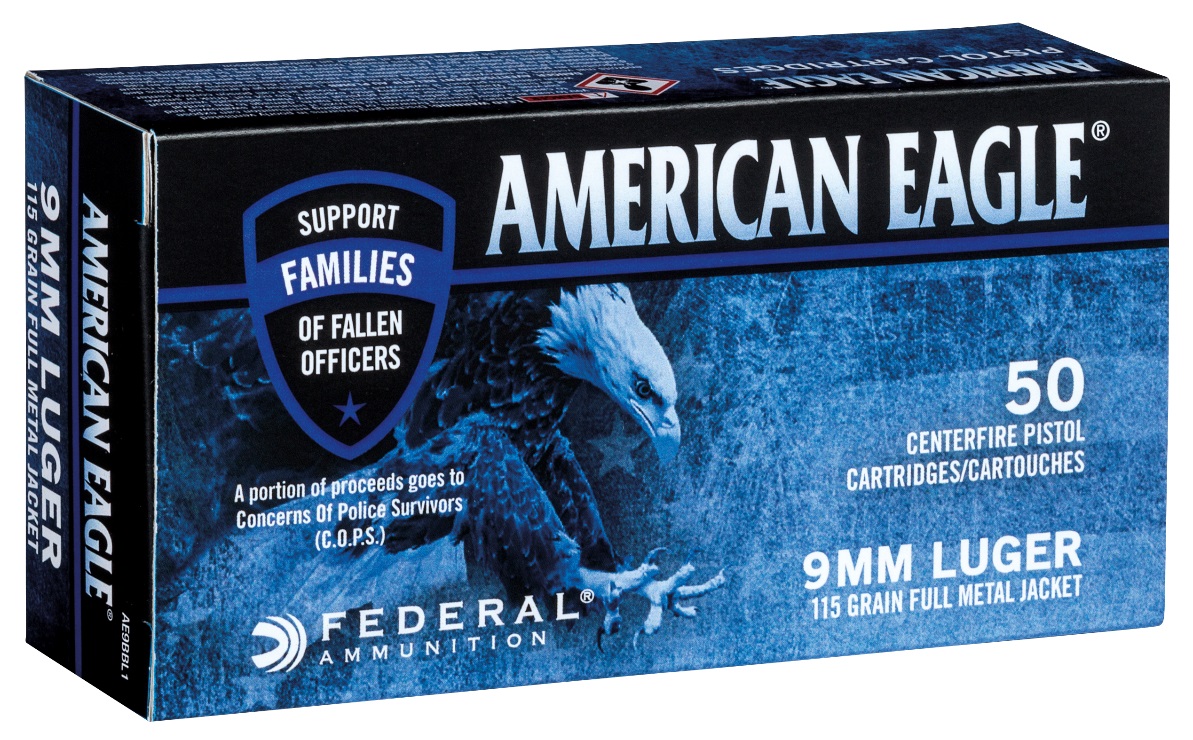 